化学试题参考答案与评分标准一、选择题（每小题4分，共40分。每小题均只有一个选项符合题意）二、填空题（每小题12分，共60分）11. （12分）(1)2NaOH+ZnO=Na2ZnO2+H2O（2分）(2)Cu（1分）(3)加入H2O2，将Fe2+转化为Fe3+（2分）(4)C（1分）(5)Na++3Fe3++2SO42-+6H2O==NaFe3(SO4)2(OH)6↓+6H+（2分）或Na++3Fe3++2SO42-+6HCO3-==NaFe3(SO4)2(OH)6↓+6CO2↑(6)Zn（2分）   H+、NH4+（多写Na+不扣分）（各1分，共2分）12.（12分）（1）①水浴加热（1分）    ② H2（1分）（2）①分液漏斗（1分）   ②除去CO中混有的HCOOH蒸汽（2分）   ③2:1（2分）（3）①[Cu(NH3)4]2+（1分）   ②92.8%（答案范围在92.5%-93.1%，均可得分）（2分）（4）2HCHO+Cu(OH)2+2NaOHCu+2HCOONa+2H2O+H2↑（2分）13.（12分）（1）CH4+3CO2=4CO+2H2O（2分）（2）+247.5kJ•mol-1（2分）（3）由a点可知，b、c两点均未达到平衡，b点反应温度高，速率快，所以转化率高。（2分）（4），或者（2分）（5）①>（2分）     ②8.3（2分）14.(12分) （1）5s2（2分）（2）C（2分）（3）①sp2、sp3（2分）   ②正八面体（2分）   ③CDE（2分）（4）（2分）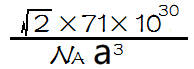 15.(12分) （1）羰基（或酮基）（1分）   C15H16O2（2分）（2）13（2分）（3）ABD（2分）   （4）①3（2分）  ②高锰酸钾（答“氧化剂”也给分）（1分）③（2分）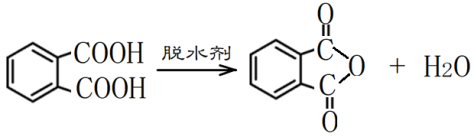 题序12345678910答案CCADBDABDC